令和４年度 子どもときめき講座　　　　わくわくあそび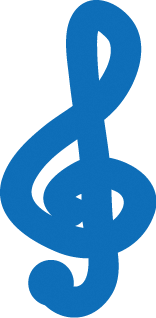 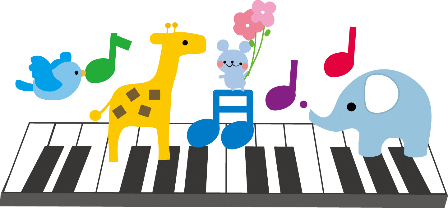 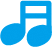 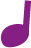 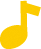 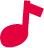 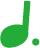 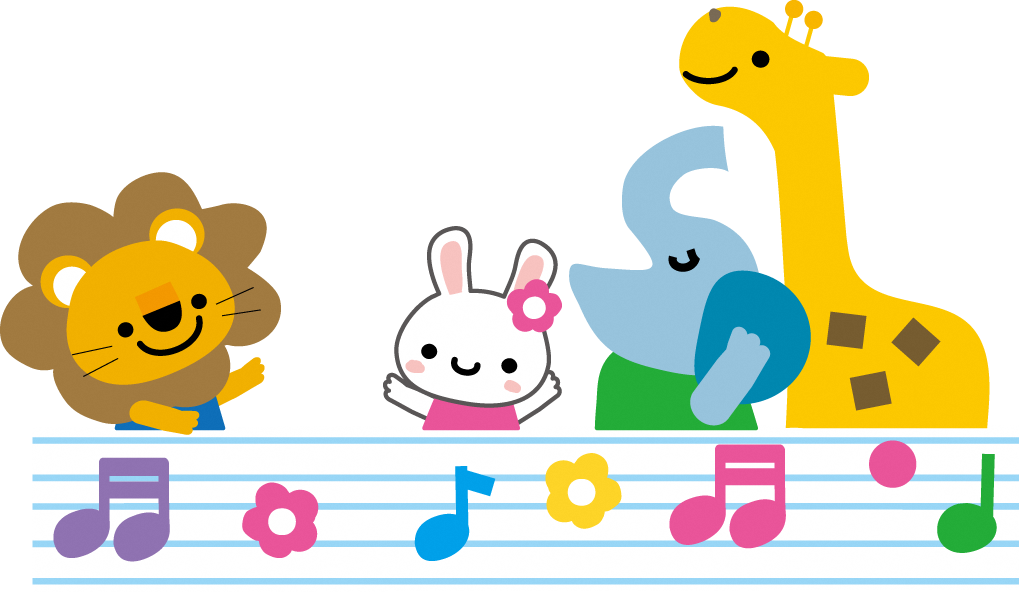 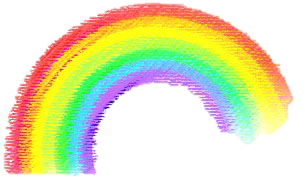 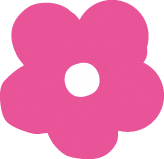 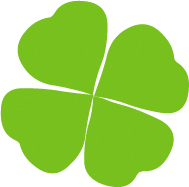 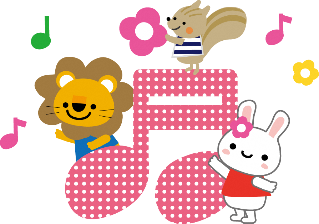 「わくわくあそび」実施方法について新型コロナウイルス感染症拡大防止のため、実施方法を下記のとおりとします。ご協力をお願いします。　　　　　　　　　　　　　　　　　記１、会場の入り口ドアと窓は常時開放し、受付にアルコール手指消毒液を設置します。２、保護者同士の間隔は、およそ２ｍ確保します。３、大きな声を出すこと、歌うこと、呼気が激しくなるような運動を行うことは、避けるようにします。４、保護者及び子どもは、マスクを着用して下さい。５、保護者及び子どもは当日自宅で検温し、健康状態申告書を受付へ提出して下さい。なお、３７．５℃以上の場合、風邪の症状がある場合は自宅待機して下さい。６、感染が疑われる場合は、必要に応じて氏名等の情報を保健所等の公的機関へ提供され得ることへの協力をお願いする。７、拡大防止対策として、「接触確認アプリ」のインストールをお願いします。８、新型コロナウイルス感染拡大状況により、講座を中止する場合があります。（キリトリ線）　「わくわくあそび」登録用紙 保護者氏名住　　所電話番号